BOZEMAN VIDEO- Multiplication and Addition

MULTIPLICATION
“ independent events in sequence “       ________
                                                                      “clue word”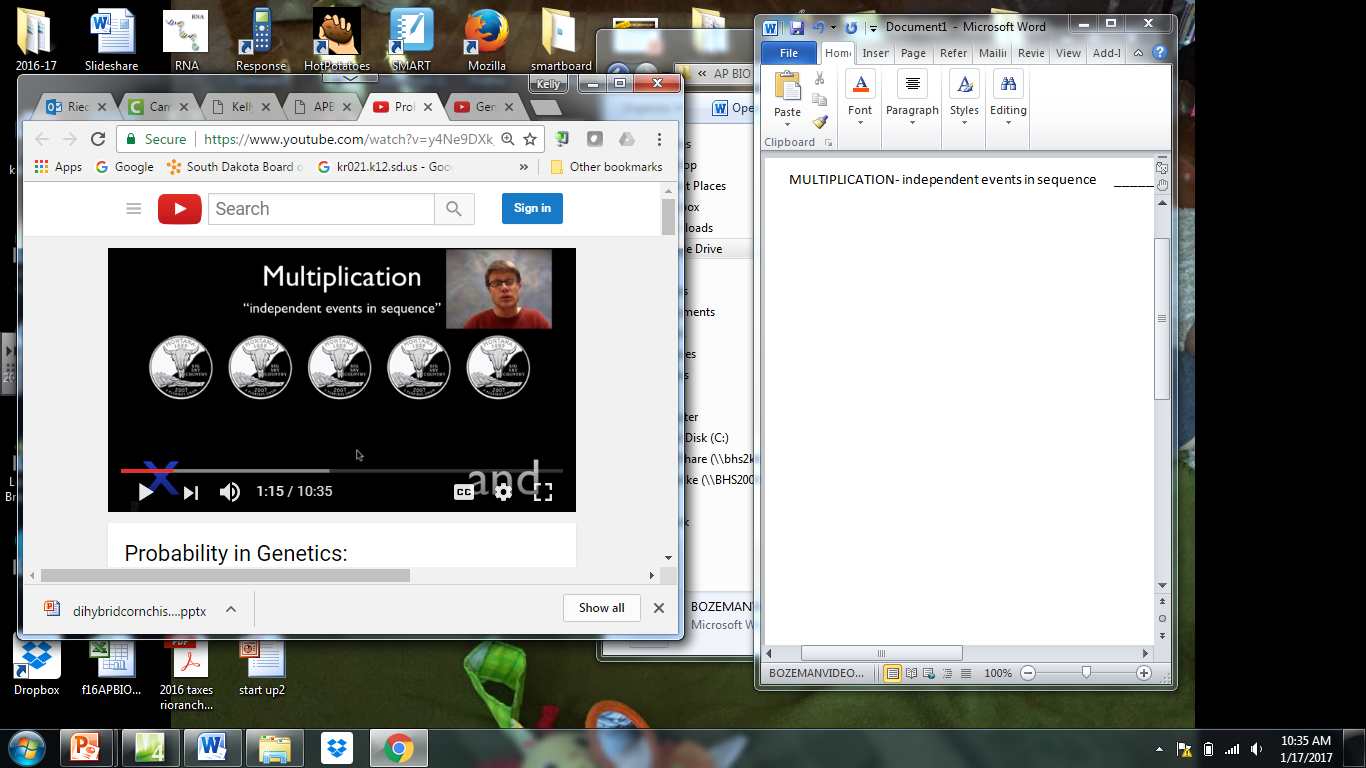 1. Rolling “snake eyes” on two pair of dice.2. Picking a three out of a deck, returning it to the deck, 
and then picking a king out of the deck.1. In a cross between pea plants that are heterozygous for purple
flower color (Pp), what is the probability that the offspring will be 
homozygous recessive?2. In a cross between AaBbCc X AaBBCC what is the 
probability that the offspring will be AaBbCC?ADDITION – “Mutually exclusive events”     ________
                     “clue word”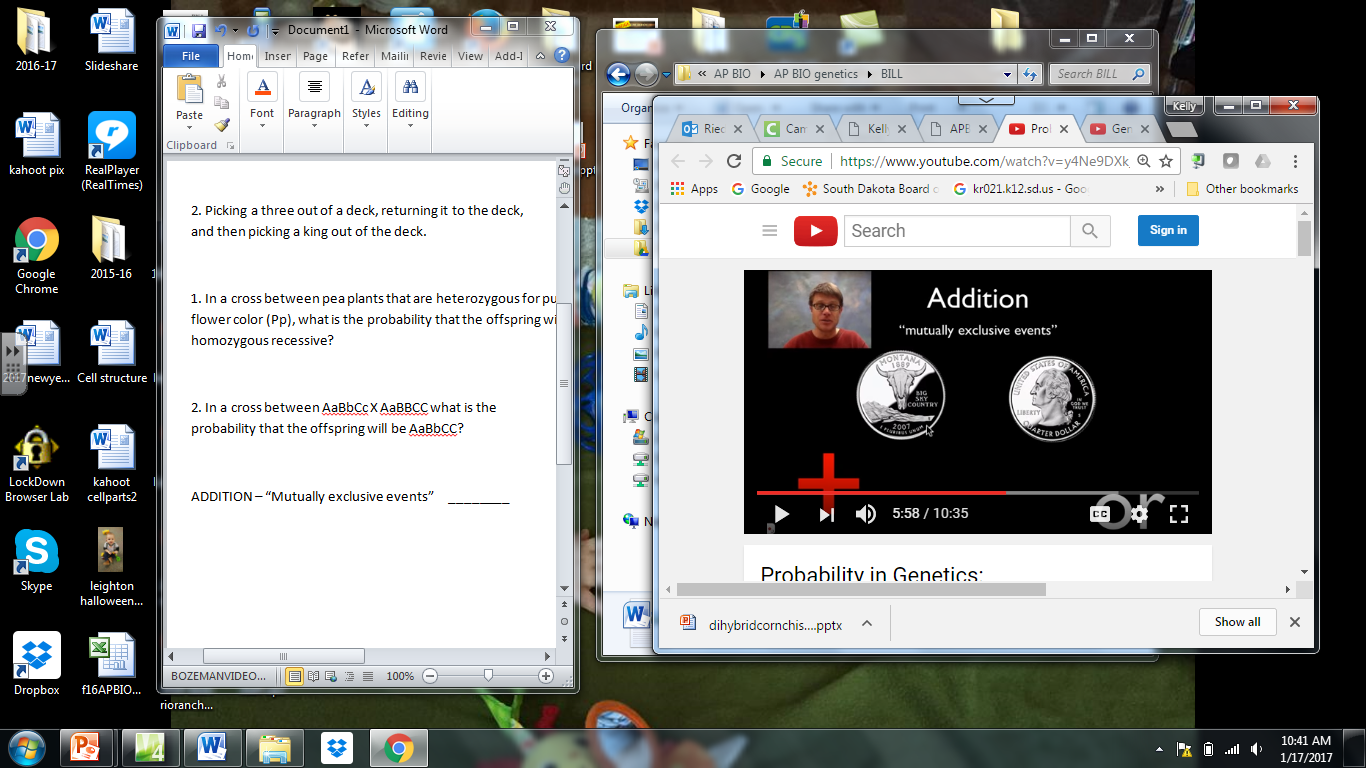 1. Rolling a two or a five on a six-sided dice.


2. Picking a five or a heart out of a deck of 52 playing cards.1. In a cross between pea plants that are heterozygous for purple
flower color (Pp), what is the probability of the offspring being a
heterozygote?
2. In a cross between AaBbCc  X AaBBCC what is the 
probability that the offspring  will be AABbCc  or  AABBCC?